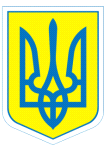 НАКАЗ02.09.2019		                           м.Харків             		            № 128 Про організаціюроботи виховних груп           З метою ефективної організації позаурочної виховної діяльності  у   2019/2020 навчальному роціНАКАЗУЮ1.Створити з 02.09.2019 року  виховні групи:  2.У зв’язку з виробничою необхідністю об’єднати з 02.09.2019 року виховні групи:  - 2-А і 6-В класи   щопонеділка, щовівторка, щочетверга з 19.30- 21.00 –  відповідальний Попельнух О.П., вихователь 2-А класу, щосереди з 19.30- 21.00 – відповідальний Москаленко М.С., вихователь 2-А класу; - 2-Б і 4-Б класи   щопонеділка, щовівторка,  щосереди, щочетверга з 19.00- 21.00 –  відповідальний Заозьорова С.М., вихователь 2-Б класу;  - 5-А, 5-Б і 5-В класи   щопонеділка, щовівторка, щосереди, щочетверга з 19.30- 21.30 –   відповідальний Степаненко І.В., вихователь 5-Б класу;  - 5-А,  5-В класи   щопонеділка, щочетверга  з 7.00 до 8.30 та з 13.15 – 19.30. – відповідальний Макаренко Л.О., вихователь 5-В класу, щовівторка  з 7.00 до 8.30 та з 13.15 – 19.30., щоп’ятниці з 13.15-18.00 – відповідальний Радченко В.В., вихователь 5-В класу, щосереди, щоп’ятниці з 7.00 до 8.30, щосереди з 13.15-19.30 – відповідальний  Силенова Н.Л., вихователь 5-В класу; - 8-Б і 7-Б класи   щопонеділка, щовівторка, щосереди, щочетверга з 19.30- 21.30 –   відповідальний Шеховцова С.В., вихователь 8-Б класу;- 9-Б і 10-А класи   щопонеділка, щовівторка, щосереди, щочетверга з 19.30- 21.30 –   відповідальний Шпіть В.О., вихователь 9-Б класу;                              - 2-А і 2-Б класи щовівторка з 7.00 до 8.30 – відповідальний                                  Заозьорова С.М., вихователь  2-Б класу; щопонеділка, щоп’ятниці з 7.00 до 8.30, 13.10-19.00 – відповідальний Попельнух О.П.;- 2-Б і 8-Б класи щосереди з 7.00 до 8.30 - відповідальний Шеховцова С.В., вихователь 8-Б класу;- 4-А, 3-А і 3-Б  класи  щоп’ятниці з  12.15 до 19.00 – відповідальний  Корнієнко О.Б., вихователь 3-Б класу;-  5-Б і 8-А  класи щовівторка, щосереди  з 7.00 до 8.30 – відповідальний  Гончарова Т.М., вихователь 8-А класу; щочетверга з 7.00 до 8.30 – відповідальний Стойко Л.А.;- 6-А і 6-Б  класи щопонеділка  з 7.00 до 8.30 – відповідальний  Нікуліна С.М., вихователь 6-А класу;- 7-А і 10-А класи  щосереди, щочетверга  з 7.00 до 8.30 – відповідальний  Гончаренко Л.І., вихователь 10-А класу;- 7-Б і 8-Б класи  щовівторка  з 7.00 до 8.30 – відповідальний  Морарь С.І., вихователь 7-Б класу; - 9-А і 9-Б класи щовівторка, щочетверга  з 7.00 до 8.30, щоп’ятниці  з 14.15 до 19.00,  відповідальний Шпіть В.О., вихователь 9-Б класу, щосереди з 7.00 до 8.30,  відповідальний Клименко Н.М., вихователь 9-А класу;- 10-А і 7-А класи щовівторка, щоп’ятниці  з  7.00 до 8.30 – відповідальний Єфименко В.В., вихователь 6-А класу.2. Вихователям Клименко Н.М., Гончаровій Т.М., Нікуліній С.М., Єфименко В.В., Шпіть В.О., Морарь С.І., Москаленко М.С., Гончаренко Л.І.,Стойко Л.А., Корнієнко О.Б., Заозьоровій С.М., Попельнух О.П., Шеховцовій С.В., Силеновій Н.Л., Радченко В.В., Макаренко Л.О. здійснювати виховну діяльність згідно з режимом дня та планами виховної діяльності.3. Контроль за виконанням даного наказу покласти на Коваленко Г.І., заступника директора з виховної роботи.Заступник директора з навчально-виховної роботи          Т.ДАНИЛЬЧЕНКОГанна Коваленко, 3-70-30-63З наказом ознайомлені:                 Л.І.Гончаренко                                                        Т.М.Гончарова                                                                         В.В.Єфименко                                                                                            С.М.Заозьорова                                                                                                                                Н.М.Клименко                                                         Г.І.Коваленко                                                         О.Б.Корнієнко                                                         Л.О.Макаренко                                                         С.І.Морарь                                                         М.С.Москаленко                                                         С.М.Нікуліна                                                         О.П.Попельнух                                                         В.В.Радченко                                                         Н.Л.Силенова                                                         Л.А.Стойко                                                         С.В.Шеховцова                                                         В.О.ШпітьКласиКількість класівКількість учнівКількість виховнихгрупКількість учнів у групах1-А (для розумово відсталих дітей)1121121-Б (для розумово відсталих дітей)1121122- А (для розумово відсталих дітей)1131132-Б (з розладом аутичного спектру)17173-А(для розумово відсталих дітей)1121123-Б (із затримкою психічного розвитку)191154-А (із затримкою психічного розвитку)161154-Б (із затримкою психічного розвитку)1121125-А (для розумово відсталих дітей)1131135-Б (із затримкою психічного розвитку)1111115-В (із затримкою психічного розвитку)17176-А(для розумово відсталих дітей)1141146-Б (із затримкою психічного розвитку)1131136-В (для розумово відсталих дітей)1141147-А(для розумово відсталих дітей)1131137-Б (із затримкою психічного розвитку)1101108-А (для розумово відсталих дітей)1141148-Б (із затримкою психічного розвитку)1101109-А (для розумово відсталих дітей)1141149-Б (для розумово відсталих дітей)171710-А (для розумово відсталих дітей)111111Разом по школі2123420234